Муниципальное автономное дошкольное образовательное учреждениецентр развития ребенка детский сад- №17г. Кропоткинмуниципального образования Кавказский районКонспект занятия  Образовательная область «Художественно-эстетическое развитие» Изобразительная деятельность «Лепка» на тему: «Мы на луг ходили, мы лужок лепили»в подготовительной группе компенсирующей направленности«Березка», «Березка-1»Воспитатель: Шушпанова Е.А.2023гКонспект по лепке на тему: «Мы на луг ходили, мы лужок лепили» в подготовительной группы Материал: пластилин, стеки, трубочки для сока, голубой картон, салфетки, дощечки.Предварительная работа: рассматривание весенних цветов; беседа о весенних красках в природе ; просмотр развивающих видеороликов о весенних цветах.Образовательная- формировать у детей обобщенные представления о весне как времени года;                       -  закрепление словаря по теме «весна»;- дать представления о внешнем виде цветов, уточнить цвет, форму, величину.Техническая- учить лепить бутон цветка из шара способом сплющивания, лепестки - способом вытягивания, прищипывания. - закреплять умения лепить цветы в соответствии с собственным замыслом, чередуя по форме (цвету или размеру).- закрепить приемы лепки раскатывание круговыми движениями ладоней;-совершенствование техники лепки способом размазывания;-закрепление  умения выполнять дополнения образа путем прорисовывания деталей (обозначение стекой прожилок листика); смешивания цветов пластилина;Развивающая                                                                                                                                  - развивать у детей чувство формы, наблюдательность, умение договориться и создавать коллективный сюжет; - развивать умение действовать самостоятельно;- развитие глазомера, мелкой моторики рук, образного логического мышления, пространственного воображения, памяти, внимания.Воспитательная. - продолжать воспитывать интерес и бережное отношение к природе;- воспитание  интереса  к занятиям, желание доводить работу до конца.- воспитание самостоятельности, аккуратности при выполнении работ. Ход занятия.Воспитатель загадывает детям загадки о цветах:Горел в траве росистойФонарик золотистый,Потом померк, потухИ превратился в пух. (одуванчик)Из луковки вырос,Но в пищу негож.На яркий стаканчикЦветок тот похож. (тюльпан)Хоть не зверь я и не птица,Но сумею защититься!Растопырю коготки -Только тронь мои цветки! (роза)То фиолетовый, то голубой,Он на опушке встречался с тобой.Названье ему очень звонкое дали,Но только звенеть он сумеет едва ли. (колокольчик)Стоят в поле сестрички -Жёлтый глазок,Белые реснички. (ромашки)После каждого правильного ответа воспитатель выставляет дидактическую картинку цветка.- Молодцы. Правильно отгадали все загадки. Ребята как вы думаете, о каких цветах идет речь? ( о полевых, луговых, лесных и садовых весенних цветах)-  Давайте вспомним и назовем луговые, лесные цветы, которые цветут весной?( одуванчик, мать – мачеха, ландыши, подснежники )-  Молодцы. Назовите садовые цветы, которые цветут весной?( ирисы, нарциссы, тюльпаны, фиалки )- Молодцы правильно. Могут ли все эти цветы расти на одной поляне? (нет).- Почему? ( садовые растут в саду на клумбах их сажает человек, а полевые на лугу, на полянках в лесах растут сами)- Молодцы. Послушайте стихотворениеЗахотел я маме подарить букет.Вышел на полянку,Сорвал ей первоцвет,Клевера пахучего и крапиву жгучую,Ландыш, медуницу,Вот мама удивится!И красивый получился у меня букет.Как вам кажется, ребята, рада будет мама или нет? (нет)- Почему? (цветы срывать нельзя)- Может ли мама огорчиться, если цветы сорваны? (да).- Почему? Что может произойти с природой, если все дети нарвут и подарят мамам букеты весенних цветов? (цветы не будут больше расти).- А что же делать, если хочется порадовать маму красивыми цветами? (можно вырастить самим, купить в магазине, нарисовать, сделать из бумаги).- Правильно, ребята. Рвать цветы нельзя, т.к. они могут перестать расти совсем, из – за того что повредили: растение, корень. Поэтому не будут расти семена и они не смогут размножаться дальше. Полевыми цветами лучше любоваться, а не рвать их. Мы с вами многое узнали о весне и весенних цветах. Так как срывать цветы нельзя мы с вами создадим свою полянку с весенними цветами, чтобы мы с вами могли любоваться ими, когда захотим.  ФизкультминуткаРаз –два-три выросли цветы (сидели на корточках, встаем)
К солнцу потянулись высоко: (тянутся на носочках)
Стало им приятно и тепло! (смотрят вверх)
Ветерок пролетал, стебелечки качал (раскачивают руками влево - вправо над головой)
Влево качнулись- низко прогнулись. (наклоняются влево)
Вправо качнулись – низко пригнулись. (наклоняются вправо)
Ветерок убегай! (грозят пальчиком)
Ты цветочки не сломай! (приседают)
Пусть они растут, растут,
Детям радость принесут! (медленно приподнимают руки вверх, раскрывают пальчики) Работа детей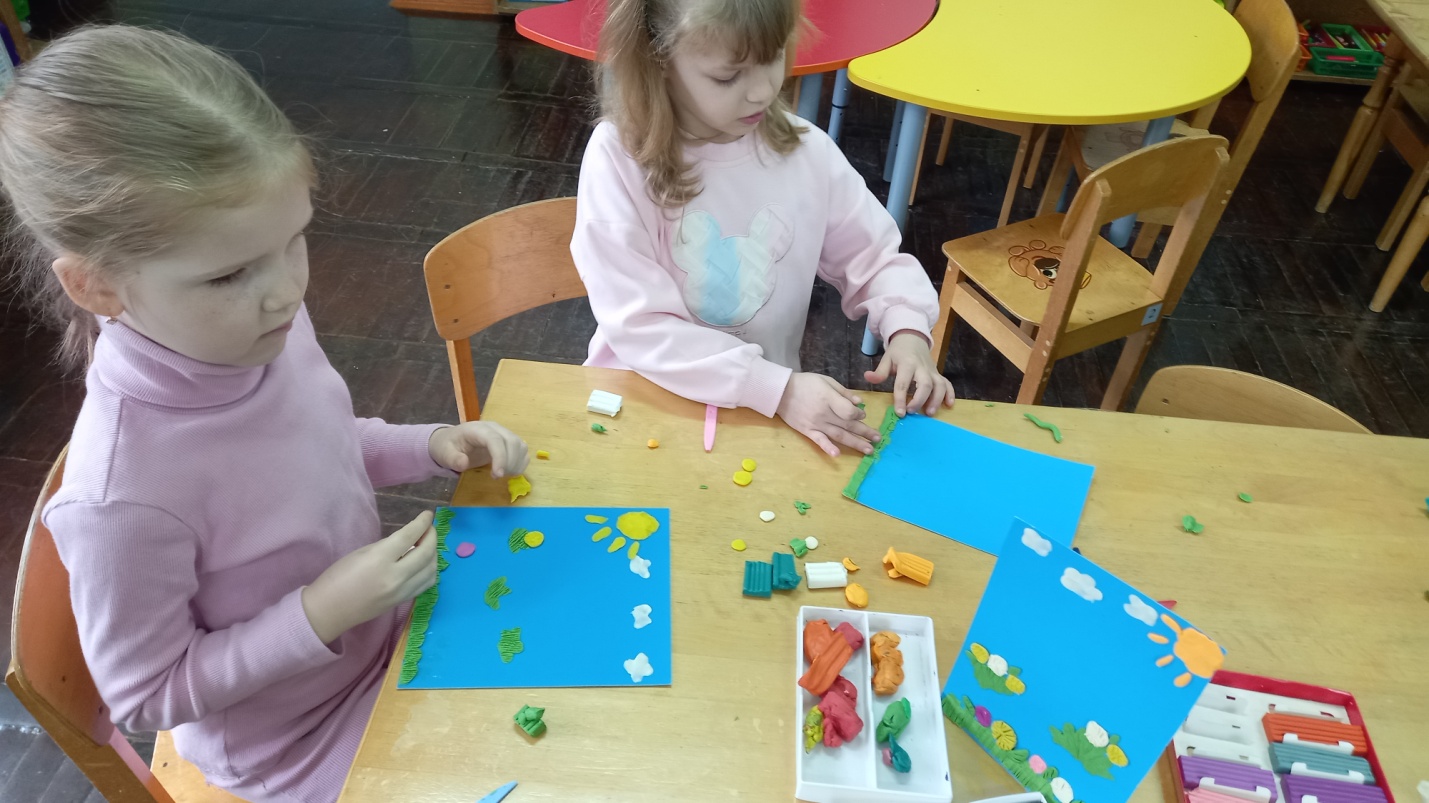 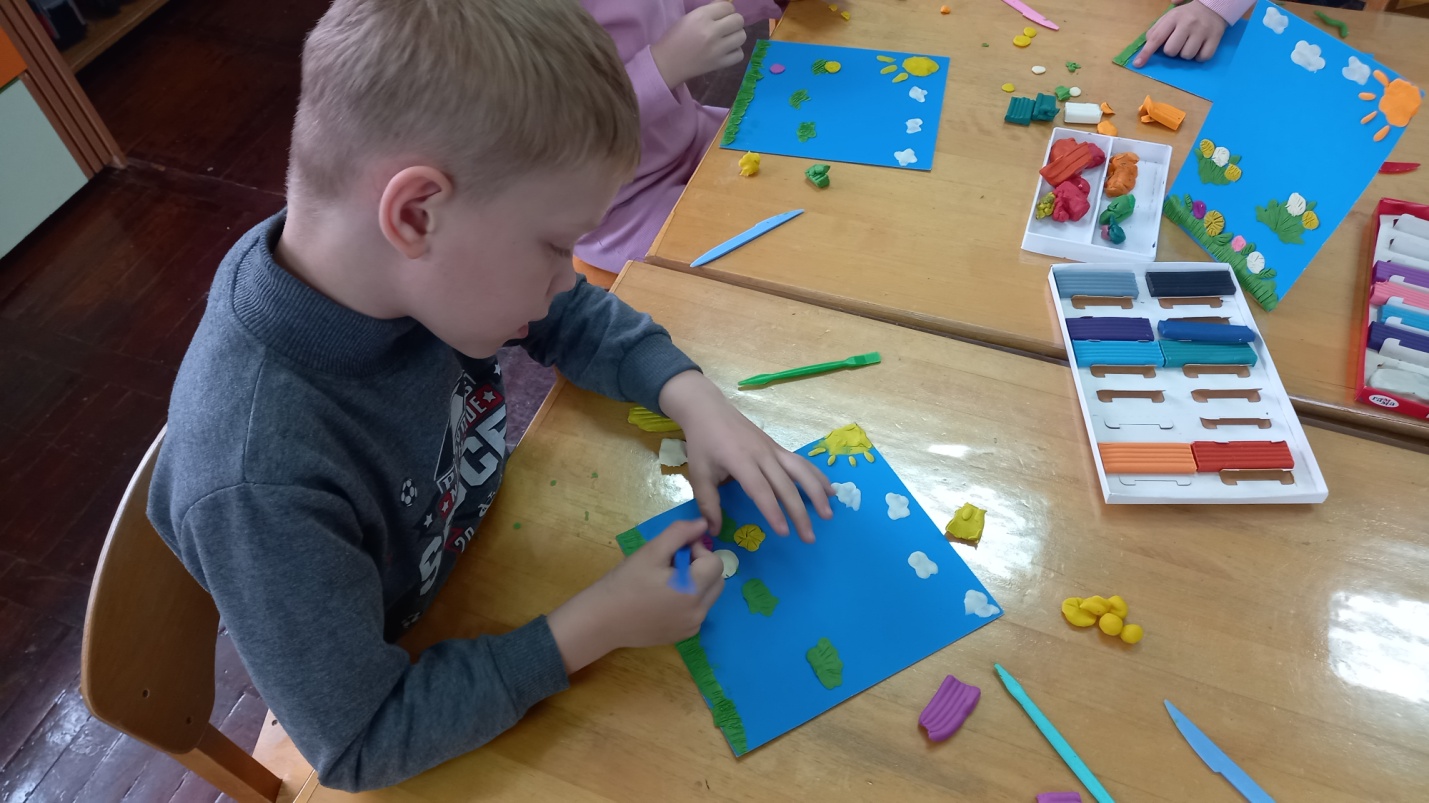 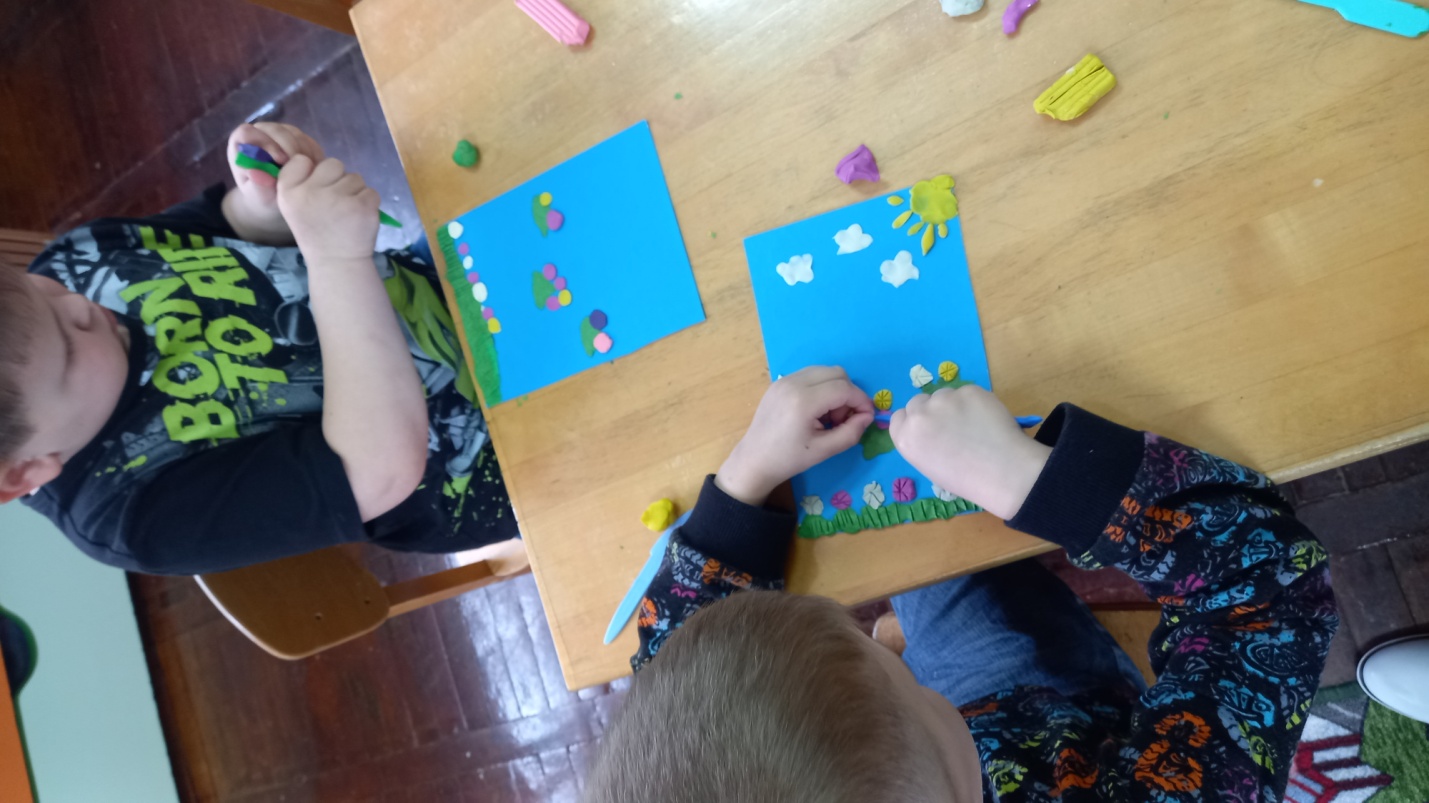 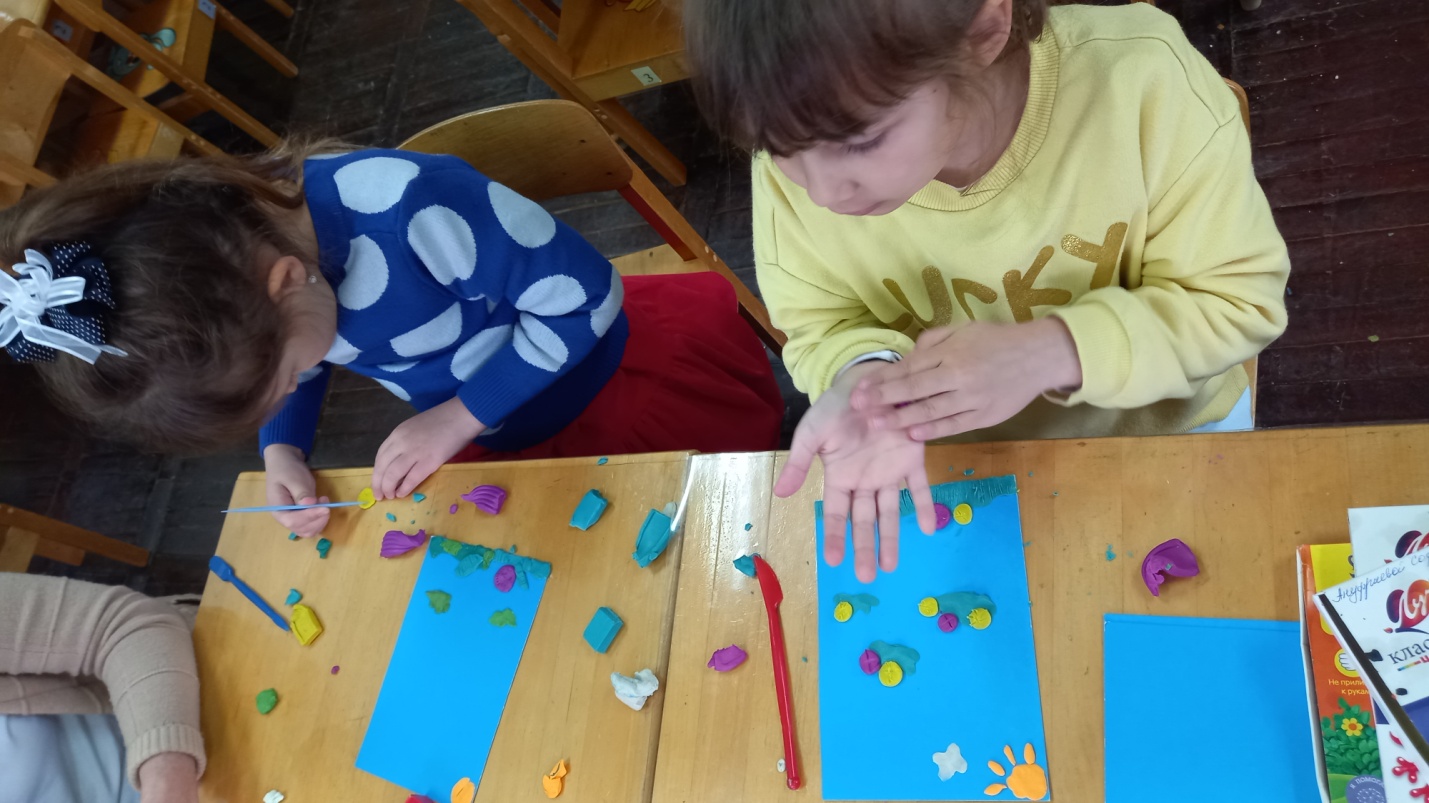 Вместе с детьми уточняет строение цветка и предлагает подумать, как лепить цветок. Педагог показывает шар из пластилина желтого цвета и спрашивает: "На какой цветок похож?".( одуванчик)                                                                                                                       - Чтобы цветочек стал красивым, что еще надо сделать? (лепестки)После показывает еще один шар из пластилина. Затем сплющивает его и спрашивает: "Какой цветок получится?".Ответы детей выслушивает и уточняет, что можно различные цветы. Демонстрирует способы лепки венчика:- пальцами вытягивает лепестки;- по краю прищипывает;- стеком делает надрезы.Уточняет с детьми, что для ромашки надо взять белый пластилин, для одуванчика - желтый, для тюльпана и мака - красный, колокольчик - синий, для розы - любой. Когда цветы будут готовы, их надо укрепить на стебельках (трубочках). Дети выбираю нужный цвет пластилина и лепят цветы.  РефлексияЗакончив работу, ребята прикрепляют с помощью зеленого пластилина на общую "полянку" свои цветы. В завершении воспитатель с детьми любуются "цветочной полянкой" и отмечают каждую работу.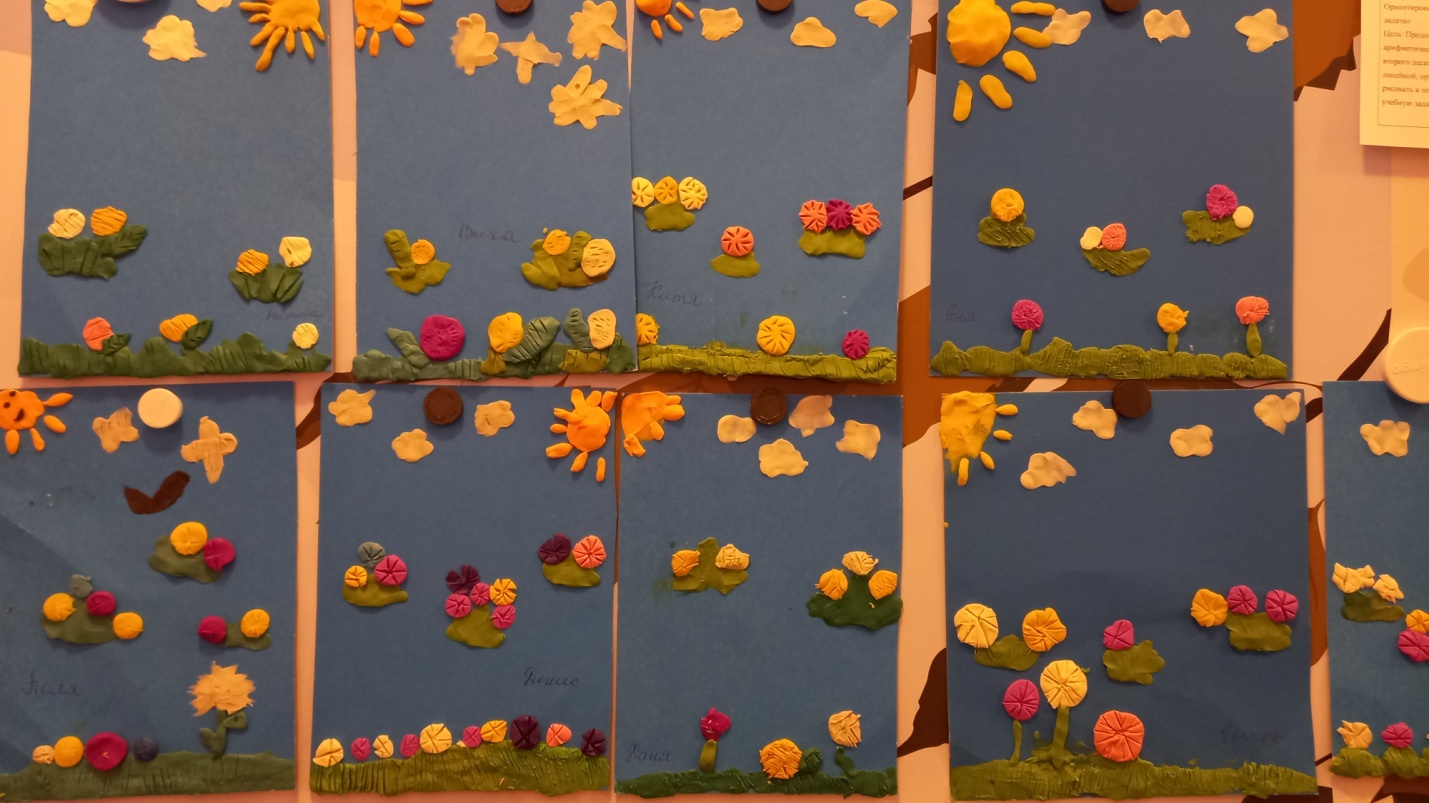 